HERBARIOFLORA DE DOÑANA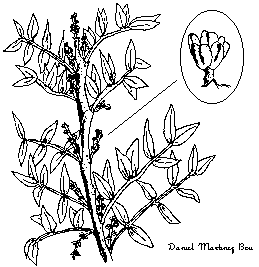 4º EDUCACIÓN PRIMARIA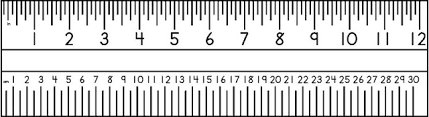 Especie: _________________________________Recolección: ______________________________Tamaño: _________________________________Forma: ___________________________________Color: ____________________________________HERBARIOFLORA “EL MAJUELO”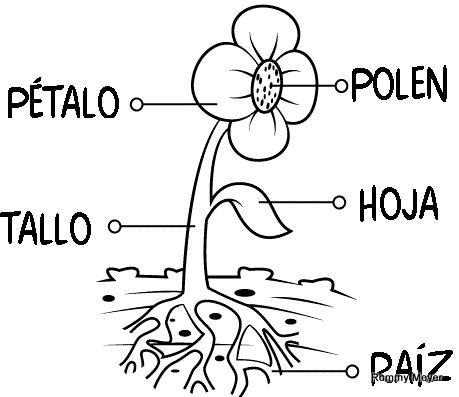 4º EDUCACIÓN PRIMARIA